السيرة العلميةالاسم: الأستاذ الدكتور عودة أبو عودة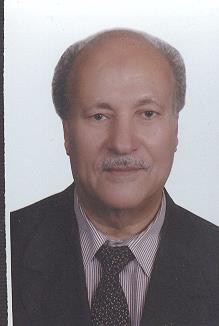 تاريخ الميلاد: 2/6/1940.الجنسية: أردني.المؤهلات العلمية:ليسانس في اللغة العربية والعلوم الإسلامية في كلية دار العلوم بالقاهرة.ماجستير في علم اللغة والدراسات السامية من كلية دار العلوم بتقدير ممتاز، 1982.ماجستير في المناهج وأصول التدريس من الجامعة الأردنية، 1986.دكتوراه في اللغة العربية (النحو واللغة) من الجامعة الأردنية، عام 1988.الوظائف والمهام الرسمية:التدريس في مرحلة التعليم العام لمدة 12 عاماً.موظف في مديرية المناهج في وزارة التربية والتعليم عضواً للغة العربية لمدة عشر سنوات.التدريس في الجامعات الأردنية:تدريس اللغة العربية في الجامعات الأردنية جامعة عمان الأهلية 11 عاماً، الزرقاء الأهلية 7 سنوات، الشرق الأوسط سنتين. عدا التدريس الإضافي في الجامعة الأردنية وجامعة اليرموك.التأليف في مجال التربية والتعليم:تأليف 29 كتاباً في مختلف فروع اللغة العربية، ولعدد من الصفوف.صياغة مناهج التدريس وخطط أساليب التدريس والتقويم في عشرة كتيبات مقررة.الخبرات العملية الجامعيّة:مناقشة ما يزيد على أربعين رسالة ماجستير، وما يزيد على ثلاثين رسالة دكتوراه في الجامعات الأردنية العامة والخاصة.أشرفت على حوالي عشرين رسالة في الماجستير والدكتوراه في جامعة العلوم الإسلامية العالميّة، وجامعة عمان العربية.البحوث العلمية المحكمة:قدمت سبعة بحوث وكتاباً واحداً للترقية إلى أستاذ مشارك.قدمت ثلاثة عشر بحثاً منشوراً محكماً، وكتاباً واحداً للترقية إلى درجة أستاذ.عضوية المجامع والمؤسسات العلميّة والثقافية:عضو مجمع اللغة العربية الأردني.رئيس مكتب رابطة الأدب الإسلامي في الأردن لمدة دورتين مدتهما ست سنوات.مساعد رئيس التحرير لمجلة البلقاء (محكمة) في جامعة عمان الأهلية.رئيس التحرير لمجلة الآفاق في جامعة الزرقاء الأهلية.عضوية اللجان وكتابة المقالات:عضو في العديد من اللجان الثقافية والعلمية.كتابة عشرات من المقالات الثقافية في الصحف الأردنية والمجلات العلمية.